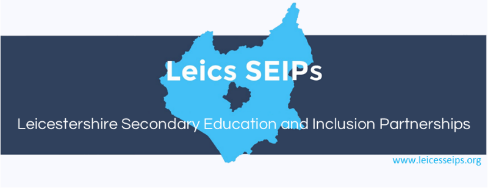 SUPPORTING ALTERNATIVE PROVIDERSTEACHING AND LEARNING POLICYKey PrinciplesGoal: Behaviour Improvement and Re – engagementChildren and young people usually find themselves in Alternative Provision “in order to improve their behaviour”.  Many of them have become disenchanted with school life and disengaged from learning.  As a result, the learning experiences they receive at Alternative Settings must have as a goal behaviour improvement and re-engagement in learning.Goal: Rich learning experiences - vital for future life chancesAt the same time these learners are having life chances limited because they are not accessing the curriculum available to their peers, nor working towards the range of qualifications that will open a wide range of pathways for their future.  It is vital that the learning activities that they experience in their alternative programme offer real educational benefit and whenever possible secure external accreditation.Goal: Effectively delivered learning = effective educationThe same range of imperatives therefore exist for those who deliver learning in AP settings as in schools and colleges; how to set high expectations, ensure that instruction is effective, that learners master what they are learning and that it sticks. Those delivering the learning must be able to accurately judge the progress learners are making and help them overcome barriers arising from misunderstandings or their additional needs by planning well and adapting as they go.Goal: Accurate feedback on progress = well planned provision An AP course forms a part of a matrix of provision with the aim of contributing to a “whole learner” programme.  APs need to be able to describe and report on the progress each learner is making to inform the evaluation of the whole programme as well as evaluate their part of the programmeGoal: Self Evaluation - key to improvementThe learning activities delivered by the AP are its core function and need to be subject to self-evaluation.Audit Tool  This “Self-Audit Document” is designed to allow you to consider whether you policy and practice is effective.What might be in a Teaching and Learning Policy A statement of AimsSummary of the Curriculum OfferWhat your curriculum offer focuses on;The qualifications The key knowledge, understanding and skills you aim to developAny underlying aspects that you develop alongside or as part of the main focus of your curriculum (ie key skills, lit and numeracy)Any underlying aspects of your curriculum that supports the personal development of the learnersDescribing the approach you take to Teaching and LearningHow your staff prepare the learners for learningHow you set learners’ expectationsHow you expect staff to meet and greet studentsHow you make sure learners have the equipment they need for learningHow you make sure they have put away equipment they don’t needHow you decide where learners will be placed in the learning spaceAny special routines that staff should use at start and finish of the learning Any ways of working that you establish from the start of learning such asHow learners record their work (paper, electronic etc)How learners store and retrieve objects that they are working onStaff planning for the learningHow you link learning sessions to the scheme of work or syllabus you are followingHow you set session by session learning objectives – what you want learners to achieve by the end of the sessionHow you share these with learnersHow you make sure that you spot any mistakes and misconceptions that your learners experienceHow you address those in subsequent learningHow you adjust activities in the light of individual learners’ SEND How you use other adults who support the learning alongside you.Assessing progress, giving feedbackWhat do you do to “mark” the learners work How you give feedback and how do you expect them to respondHow you assess progressHow you record the progressHow you report on the progress to:The learnerThe parentsThe commissioning school or partnershipAre there any common themes that you all work on collectively and that you build into the teaching and learning and curriculum?For example:A common policy on learning new technical termsA common approach to helping students work together in co-operative groupsA consistent approach to the way staff ask questions and help the learners to answer effectivelyLeadership of LearningHow you make sure that your curriculum and the related teaching keeps up to date with changes in syllabuses, national guidance and best practice?How you share good practice between colleagues?How you strengthen the accountability of staff for the progress of their learners?Monitoring the quality and impact of the Teaching and LearningHow to use the data of learners progress to help you judge how good the teaching is?What are your routines for “Work Scrutiny” ie looking at samples of learners work as a means of judging the impact of teaching on learning?How do you carry out observations of teaching?How do you feedback to staff and how does this link into your Training plans?Further ReferencesSpecific policies on teaching and learning are common in most mainstream schools but less evident for specialist providers.https://www.centreforsocialjustice.org.uk/wp-content/uploads/2022/04/AP-Quality-Toolkit-2022.pdfThis major document published by the Centre for Social Justice contains so much expertise drawn from everyone working in the sector, including unregistered APs.  It is not a good starting point but for APS who have strong experience it is a hugely valuable resource.https://www.harrisockendon.org.uk/1761/6-principles-of-teachingJust one example of the sort of policy documents that mainstream schools are creating.  This is short and to the point!Audit QuestionREDAMBERGREENThoughts / CommentsLearners can confidently describe the qualification they are working towards and the sort of activities that they will be involved in, in order to get the qualification?All those who work with the learners are clear on the overall aims of the offer you make?Learners engage in learning activities quickly, knowing what is expected of them? Procedures at the start of activities support learners in engaging quickly?Arrangements for storing and accessing learners’ work are effective?Staff plan the learning activities carefully and confidently in a way that ensures learning is well paced and effective?Staff make good judgements about the level of challenge required to sustain learners’ engagement and progress?Staff know the individual SEND of learners and make appropriate and effective modifications of learning activities?Staff make sure that they spot any errors, misconceptions and difficulties that learners encounter and work to overcome these?Any other adults working to support learners are well briefed and focussed on enabling learners to succeed  and show awareness of the need to secure learners’ independence?The learning activity shows evidence of any AP wide approaches to learning, or common themes that have been adopted?Learners can describe what they are doing well, what they are finding difficult and where they need to go next in their learning?Learners confidently engage with their learning and rise to challenges?The system for assessing learners’ progress is accurate? The assessment system gives useful information to help inform next steps for the learner?The assessment system enables the AP to report confidently on progress to the learner, parents, and the commissioning organisation and in a way that assists in future planning?The assessment system is used by leaders as one tool in evaluating the effectiveness of the provision?Work scrutiny and lesson observation is used systematically to improve the quality of teaching and learning?Leaders have a clear idea of the strengths and weaknesses of the provision and have plans to build on those strengths and address the weaknesses?